         NATIONAL ASSOCIATION OF LEFT-HANDED GOLFERS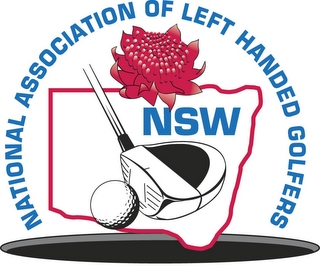 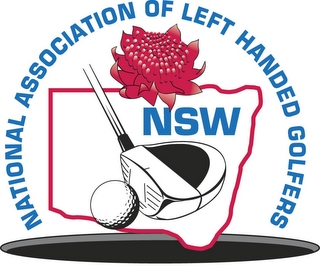 N.S.W. DIVISION INCORPORATEDNEWSLETTERMarch 2013Asquith 15th MarchTwo of the mountain men, Colin Aldrich and Tony Smith were the victors at Asquith with 45 points closely followed by Harold Bartlett and new member Greg O’Neill with 43 points. Greg was also the best Left Hander, 37 points, and Bert Menere, 33 points, best of the visitors. There was a light shower as we hit off but that soon cleared and we all enjoyed the day’s golf. The course was in excellent condition considering the recent heavy rain.Next EventsWe are off to the Southern Highlands for our next two events. The Jacket and Shawl is at The Highlands Golf Club, Mittagong on Saturday 20th April and our match against the ACT Division for the Ossie Ratford Shield is on Sunday 21st April at Bowral Golf Club. Entry forms for both events are enclosed and are available on the website. www.nalg-nsw.org.auJohn Mesley and David Moffet are the “go to men” for these events. You will be able to enter on line as usual for both events and any mail entries should go to John.“Midwood”318 Old South RoadAYLMERTON.      NSW       2575Our email info@nalg-nsw.org.au will find both of us.New MembersA warm welcome is extended to new members Denise Barr, Greg O’Neill and Peter Aroney. Denise is a member of the Breakers Country Club at Terrigal, Greg is from Newcastle GC and Peter, Palm Beach. Peter was a member a few years ago and has returned to the fold.Annual SubscriptionsOur annual subscriptions notice for 2013/14 is enclosed. Please take a moment to review your details and notify me of any changes that may be necessary. We have recently up graded our database and it is important that we have the correct details on file.If you are paying by direct deposit please ensure your name appears on the bank statement as well as returning the notice, if necessary. Bank details: 	CBA Greenacre, Account Name, NALG-NSWBSB No. 062-175, Account No. 1003-1963Apologies for the brevity of this newsletter. More detailed news next time.Good golfing,Langdon Emery2 Ball Better Ball2 Ball Better Ball2 Ball Better BallWinnersColin Aldrich and Tony Smith45 ptsRunners UpHarold Bartlett and Greg O’Neill43 ptsIndividual Left HanderIndividual Left HanderIndividual Left HanderWinnerGreg O’Neill37 ptsIndividual VisitorIndividual VisitorIndividual VisitorWinnerBert Menere33 ptsNTPBrian HanrahanMLTIPaul ReynoldsBall Run DownBall Run DownBall Run DownPeter Hemers36 ptsBrian Hanrahan35 ptsColin Aldrich35 ptsMike Simon35 ptsLangdon Emery34 ptsBrian Moran34 pts